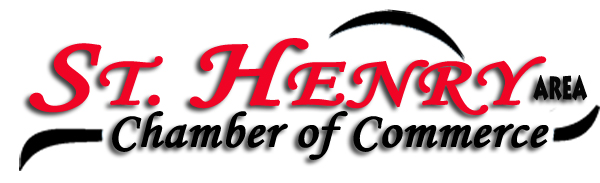 Place:	Romer’s Catering, Banquet RoomDate: 	12/06/2021Members present: Kim Baumer, Eydie Kremer, Karen Romer, Lisa Niekamp-Urwin, Frank Urwin, John Yoder, Michelle Dues, Ron Rindler, Kelley Baker, Sharon Rindler, Matt Lammers and David RomerPresident, Kim Baumer called the meeting to order and thanked all for attending.Matt passed out the checks from the Combined drive and the recipients shared some details about their organizations.  We had Dare ambassadors from the Sheriff’s department, the Cancer Association, Everheart Hospice, SH Amphitheater, SH Youth soccer, SH Boy Scouts, the Neurological Center and SH Booster club were all represented.Minutes from the November 15, 2021 meeting were approved following a motion from Sharon and second by Ron.David shared the Treasurers report.  We will keep the dues at $60 for 2022.  Renewal letters for dues will be sent this week.  A motion to approve $500 for the Santa house candy was made.  Frank moved and Kelley seconded.Karen won the pot of gold, a whopping $44 dollars!  Happy Christmas shopping.A motion for VP was made by Lisa and seconded by Sharon. Michelle Dues from Cooper Farms will assume that role in January.  Thank you, Michelle, for your commitment!  And it helped that Lisa and Sharon bought her beverages.  Next meeting is January 3rd at Romer’s.Eydie KremerChamber Secretary